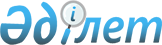 Аудандық мәслихаттың 2013 жылғы 25 желтоқсандағы № 17/119 "2014-2016 жылдарға арналған аудандық бюджет туралы" шешіміне өзгерістер мен толықтырулар енгізу туралыМаңғыстау облысы Түпқараған аудандық мәслихатының 2014 жылғы 17 қаңтардағы № 18/122 шешімі. Маңғыстау облысының Әділет департаментінде 2014 жылғы 11 ақпанда № 2358 болып тіркелді      РҚАО-ның ескертпесі.

      Құжаттың мәтінінде түпнұсқаның пунктуациясы мен орфографиясы сақталған.      Қазақстан Республикасының 2008 жылғы 4 желтоқсандағы Бюджет кодексіне, 2001 жылғы 23 қаңтардағы «Қазақстан Республикасындағы жергілікті мемлекеттік басқару және өзін-өзі басқару туралы» Заңына және Маңғыстау облыстық мәслихатының 2013 жылғы 10 желтоқсандағы № 13/188 «2014-2016 жылдарға арналған облыстық бюджет туралы» шешіміне (нормативтік құқықтық актілерді мемлекеттік тіркеу Тізілімінде № 2323 болып тіркелген) сәйкес, аудандық мәслихат ШЕШІМ ҚАБЫЛДАДЫ:



      1. Аудандық мәслихаттың 2013 жылғы 25 желтоқсандағы № 17/119 «2014-2016 жылдарға арналған аудандық бюджет туралы» шешіміне (нормативтік құқықтық актілерді мемлекеттік тіркеу Тізілімінде № 2331 болып тіркелген, 2014 жылғы 15 қаңтарда «Әділет» ақпараттық – құқықтық жүйесінде жарияланған) мына өзгерістер мен толықтырулар енгізілсін: 



      көрсетілген шешіммен бекітілген 1 қосымшаның «Шығындар» бөлімінде:



      1 функционалдық топ 459 бюджеттік бағдарламалар әкімшісі мынадай мазмұндағы жолмен толықтырылсын: 

      «003 Салық салу мақсатында мүлікті бағалауды жүргізу 264»; 



      1 функционалдық топ 459 бюджеттік бағдарламалар әкімшісі 011 «Коммуналдық меншікке түскен мүлікті есепке алу, сақтау, бағалау және сату» бағдарламасындағы «1231» деген сандар «3467» деген сандармен ауыстырылсын;



      1 функционалдық топ 459 бюджеттік бағдарламалар әкімшісі 001 «Ауданның (облыстық маңызы бар қаланың) экономикалық саясатын қалыптастыру мен дамыту, мемлекеттік жоспарлау, бюджеттік атқару және коммуналдық меншігін басқару саласындағы мемлекеттік саясатты іске асыру жөніндегі қызметтер» бағдарламасындағы «27423»деген сандар «24923» деген сандармен ауыстырылсын; 



      7 функционалдық топ 123 бюджеттік бағдарламалар әкімшісі 011 бағдарламасы мынадай мазмұндағы жолдармен толықтырылсын:

      «Форт-Шевченко қаласының әкімінің аппараты 19000»;

      «Елді мекендерді абаттандыру мен көгалдандыру 19000»;

      «Баутин ауылы әкімінің аппараты 3399»;

      «Елді мекендерді абаттандыру мен көгалдандыру 3399»;

      «Қызылөзен ауылы әкімінің аппараты 2399»;

      «Елді мекендерді абаттандыру мен көгалдандыру 2399»;



      7 функционалдық топ 458 бюджеттік бағдарламалар әкімшісіндегі «197905» деген сандар «173107» деген сандармен ауыстырылсын; 



      7 функционалдық топ 458 бюджеттік бағдарламалар әкімшісі 018 «Елді мекендерді абаттандыру мен көгалдандыру» бағдарламасындағы «73424» деген сандар «48626» деген сандармен ауыстырылсын.



      көрсетілген шешімнің 1 қосымшасы осы шешімнің қосымшасына сәйкес жаңа редакцияда жазылсын.



      2. Осы шешім 2014 жылдың 1 қаңтарынан бастап қолданысқа енгізіледі. 

 

       Сессия төрағасы:                        А. Нәбиев      Аудандық

      мәслихат хатшысы:                       А. Досанова

 

       «КЕЛІСІЛДІ»

      «Түпқараған аудандық экономика 

      және қаржы бөлімі» мемлекеттік

      мекемесінің басшысы:

      Жанаргүл Төлеген

      17 қаңтар 2014 жыл

Аудандық мәслихаттың 2014 жылғы

17 қаңтардағы № 18/122 шешіміне

ҚОСЫМША 2014 жылға арналған аудандық бюджет

 
					© 2012. Қазақстан Республикасы Әділет министрлігінің «Қазақстан Республикасының Заңнама және құқықтық ақпарат институты» ШЖҚ РМК
				СанатыСыныбыІшкі сыныбыАтауыСомасы, мың теңге1. КIРIСТЕР4 613 7381Салықтық түсiмдер3 835 0561Табыс салығы02Жеке табыс салығы03Әлеуметтiк салық01Әлеуметтiк салық04Меншiкке салынатын салықтар3 721 0081Мүлiкке салынатын салықтар3 636 3143Жер салығы55 0044Көлiк кұралдарына салынатын салық29 4345Бiрыңғай жер салығы2565Тауарларға, жұмыстарға және қызметтерге салынатын iшкi салықтар110 6172Акциздер5 6713Табиғи және басқа да ресурстарды пайдаланғаны үшiн түсетiн түсiмдер96 5184Кәсiпкерлiк және кәсiби қызметтi жүргiзгенi үшiн алынатын алымдар8 4288Заңдық мәнді іс-әрекеттерді жасағаны және (немесе) оған уәкілеттігі бар мемлекеттік органдар немесе лауазымды адамдар құжаттар бергені үшін алынатын міндетті төлемдер3 4311Мемлекеттiк баж3 4312Салықтық емес түсiмдер4 8931Мемлекеттік меншіктен түсетін кірістер4 8731Мемлекеттік кәсіпорындардың таза кірісі бөлігінің түсімдері3465Мемлекет меншігіндегі мүлікті жалға беруден түсетін кірістер4 5197Мемлекеттік бюджеттен берілген кредиттер бойынша сыйақылар82Мемлекеттік бюджеттен қаржыландырылатын мемлекеттік мекемелердің тауарларды (жұмыстарды, қызметтерді) өткізуінен түсетін түсімдер201Мемлекеттік бюджеттен қаржыландырылатын мемлекеттік мекемелердің тауарларды (жұмыстарды, қызметтерді) өткізуінен түсетін түсімдер203Негізгі капиталды сатудан түсетін түсімдер36 8381Мемлекеттік мекемелерге бекітілген мемлекеттік мүлікті сату1021Мемлекеттік мекемелерге бекітілген мемлекеттік мүлікті сату1023Жердi және материалдық емес активтердi сату36 7361Жердi сату36 7364Трансферттердiң түсiмдерi736 9512Мемлекеттiк басқарудың жоғары тұрған органдарынан түсетiн трансферттер736 9512Облыстық бюджеттен түсетiн трансферттер736 951Функ-

цио-

нал-

дық топБюд-

жеттік бағ-

дарла-

малар әкім-

шісіБағ-

дарла-

маАтауыСомасы, мың теңге2. ШЫҒЫНДАР4 613 7381Жалпы сипаттағы мемлекеттiк қызметтер316 843112Аудан (облыстық маңызы бар қала) мәслихатының аппараты16 985001Аудан (облыстық маңызы бар қала) мәслихатының қызметiн қамтамасыз ету жөніндегі қызметтер 16 985122Аудан (облыстық маңызы бар қала) әкiмінің аппараты 55 168001Аудан (облыстық маңызы бар қала) әкiмінің қызметiн қамтамасыз ету жөніндегі қызметтер46 596003Мемлекеттік органның күрделі шығыстары5 000009Ведомстволық бағыныстағы мемлекеттік мекемелерінің және ұйымдарының күрделі шығыстары3 572123Форт-Шевченко қаласы әкімінің аппараты12 000001Форт-Шевченко қаласы әкімінің қызметін қамтамасыз ету жөніндегі қызметтер12 000123Ақшұқыр ауылы әкімінің аппараты14 000001Ақшұқыр ауылы әкімінің қызметін қамтамасыз ету жөніндегі қызметтер13 000032Ведомстволық бағыныстағы мемлекеттік мекемелерінің және ұйымдарының күрделі шығыстары1 000123Баутин ауылы әкімінің аппараты15 000001Баутин ауылы әкімінің қызметін қамтамасыз ету жөніндегі қызметтер15 000123Қызылөзен ауылы әкімінің аппараты13 000001Қызылөзен ауылы әкімінің қызметін қамтамасыз ету жөніндегі қызметтер12 000032Ведомстволық бағыныстағы мемлекеттік мекемелерінің және ұйымдарының күрделі шығыстары1 000123Таушық ауылы әкімінің аппараты16 797001Таушық ауылы әкімінің қызметін қамтамасыз ету жөніндегі қызметтер15 797032Ведомстволық бағыныстағы мемлекеттік мекемелерінің және ұйымдарының күрделі шығыстары1 000123Сайын Шапағатов ауылы әкімінің аппараты12 500001Сайын Шапағатов ауылы әкімінің қызметін қамтамасыз ету жөніндегі қызметтер12 500459Ауданның (облыстық маңызы бар қаланың ) экономика және қаржы бөлімі28 654003Салық салу мақсатында мүлікті бағалауды жүргізу264011Коммуналдық меншікке түскен мүлікті есепке алу, сақтау, бағалау және сату3 467001Ауданның (облыстық маңызы бар қаланың) экономикалық саясатын қалыптастыру мен дамыту, мемлекеттік жоспарлау, бюджеттік атқару және коммуналдық меншігін басқару саласындағы мемлекеттік саясатты іске асыру жөніндегі қызметтер24 923466Ауданның (облыстық маңызы бар қаланың) сәулет, қала құрылысы және құрылыс бөлімі132 739040Мемлекеттік органдардың объектілерін дамыту132 7392Қорғаныс 7 017122Аудан (облыстық маңызы бар қала) әкiмінің аппараты 7 017005Жалпыға бірдей әскери міндетті атқару шеңберіндегі іс-шаралар7 0174Бiлiм беру2 330 933123Сайын Шапағатов ауылы әкімінің аппараты30 778004Мектепке дейінгі тәрбие мен оқыту ұйымдарының қызметін қамтамасыз ету53041Мектепке дейінгі білім беру ұйымдарында мемлекеттік білім беру тапсырысын іске асыру30 725123Ақшұқыр ауылы әкімінің аппараты83 900004Мектепке дейінгі тәрбие мен оқыту ұйымдарының қызметін қамтамасыз ету40 359041Мектепке дейінгі білім беру ұйымдарында мемлекеттік білім беру тапсырысын іске асыру43 541123Баутин ауылы әкімінің аппараты70 827004Мектепке дейінгі тәрбие мен оқыту ұйымдарының қызметін қамтамасыз ету44 917041Мектепке дейінгі білім беру ұйымдарында мемлекеттік білім беру тапсырысын іске асыру25 910123Таушық ауылы әкімінің аппараты37 333004Мектепке дейінгі тәрбие мен оқыту ұйымдарының қызметін қамтамасыз ету37 333464Ауданның (облыстық маңызы бар қаланың) білім бөлімі125 679009Мектепке дейінгі тәрбие мен оқыту ұйымдарының қызметін қамтамасыз ету87 879040Мектепке дейінгі білім беру ұйымдарында мемлекеттік білім беру тапсырысын іске асыру37 800123Баутин ауылы әкімінің аппараты4 200005Ауылдық жерлерде балаларды мектепке дейін тегін алып баруды және кері алып келуді ұйымдастыру4 200123Сайын Шапағатов ауылы әкімінің аппараты5 711005Ауылдық жерлерде балаларды мектепке дейін тегін алып баруды және кері алып келуді ұйымдастыру5 711464Ауданның (облыстық маңызы бар қаланың) білім бөлімі1 245 346003Жалпы бiлiм беру1 063 463006Балаларға қосымша білім беру 80 160001Жергілікті деңгейде білім беру саласындағы мемлекеттік саясатты іске асыру жөніндегі қызметтер18 136005Ауданның (облыстық маңызы бар қаланың) мемлекеттік білім беру мекемелер үшін оқулықтар мен оқу-әдiстемелiк кешендерді сатып алу және жеткізу22 795007Аудандық (қалалық) ауқымдағы мектеп олимпиадаларын және мектептен тыс іс-шараларды өткiзу3 828012Мемлекеттік органның күрделі шығыстары 2 800015Жетім баланы (жетім балаларды) және ата-аналарының қамқорынсыз қалған баланы (балаларды) күтіп-ұстауға асыраушыларына ай сайынғы ақшалай қаражат төлемдері4 462067Ведомстволық бағыныстағы мемлекеттік мекемелерінің және ұйымдарының күрделі шығыстары49 702466Ауданның (облыстық маңызы бар қаланың) сәулет, қала құрылысы және құрылыс бөлімі727 159037Білім беру объектілерін салу және реконструкциялау727 1596Әлеуметтiк көмек және әлеуметтiк қамсыздандыру132 867123Ақшұқыр ауылы әкімінің аппараты2 105003Мұқтаж азаматтарға үйінде әлеуметтік көмек көрсету2 105123Сайын Шапағатов ауылы әкімінің аппараты842003Мұқтаж азаматтарға үйінде әлеуметтік көмек көрсету842123Баутин ауылы әкімінің аппараты3 474003Мұқтаж азаматтарға үйінде әлеуметтік көмек көрсету3 474123Қызылөзен ауылы әкімінің аппараты730003Мұқтаж азаматтарға үйінде әлеуметтік көмек көрсету730123Таушық ауылы әкімінің аппараты702003Мұқтаж азаматтарға үйінде әлеуметтік көмек көрсету702451Ауданның (облыстық маңызы бар қаланың ) жұмыспен қамту және әлеуметтік бағдарламалар бөлімі125 014002Жұмыспен қамту бағдарламасы15 337004Ауылдық жерлерде тұратын денсаулық сақтау, білім беру, әлеуметтік қамтамасыз ету, мәдениет, спорт және ветеринар мамандарына отын сатып алуға Қазақстан Республикасының заңнамасына сәйкес әлеуметтік көмек көрсету7 380005Мемлекеттік атаулы әлеуметтік көмек 2 427006Тұрғын үй көмегін көрсету15 196007Жергілікті өкілді органдардың шешімі бойынша мұқтаж азаматтардың жекелеген топтарына әлеуметтік көмек63 546010Үйде тәрбиеленіп оқытылатын мүгедек балаларды материалдық қамтамасыз ету888014Мұқтаж азаматтарға үйде әлеуметтiк көмек көрсету1 22101618 жасқа дейінгі балаларға мемлекеттік жәрдемақылар1 372017Мүгедектерді оңалту жеке бағдарламасына сәйкес, мұқтаж мүгедектерді міндетті гигиеналық құралдармен және ымдау тілі мамандарының қызмет көрсетуімен, жеке көмекшілермен қамтамасыз ету 1 301001Жергілікті деңгейде халық үшін әлеуметтік бағдарламаларды және жұмыспен қамтуды қамтамасыз етуді іске асыру саласындағы мемлекеттік саясатты іске асыру жөніндегі қызметтер 15 669011Жәрдемақыларды және басқа да әлеуметтік төлемдерді есептеу, төлеу мен жеткізу бойынша қызметтерге ақы төлеу6777Тұрғын үй-коммуналдық шаруашылық1 109 044123Ақшұқыр ауылы әкімінің аппараты2 244027"Жұмыспен қамту-2020" жол картасы бойынша қалаларды және ауылдық елді мекендерді дамыту шеңберінде объектілерді жөндеу және абаттандыру2 244458Ауданның (облыстық маңызы бар қаланың ) тұрғын үй-коммуналдық шаруашылығы, жолаушылар көлігі және автомобиль жолдары бөлімі54003Мемлекеттік тұрғын үй қорының сақталуын ұйымдастыру54464Ауданның (облыстық маңызы бар қаланың) білім бөлімі623026"Жұмыспен қамту-2020" жол картасы бойынша қалаларды және ауылдық елді мекендерді дамыту шеңберінде объектілерді жөндеу 623466Ауданның (облыстық маңызы бар қаланың) сәулет, қала құрылысы және құрылыс бөлімі343 242004Инженерлік - коммуникациялық инфрақұрылымды жобалау, дамыту, жайластыру және (немесе) сатып алу 343 242466Ауданның (облыстық маңызы бар қаланың) сәулет, қала құрылысы және құрылыс бөлімі485 976005Коммуналдық шаруашылықты дамыту 18 000006Сумен жабдықтау және су бұру жүйесін дамыту 467 976123Форт-Шевченко қаласы әкімінің аппараты19 000011Елді мекендерді абаттандыру мен көгалдандыру19 000123Ақшұқыр ауылы әкімінің аппараты38 801008Елді мекендердегі көшелерді жарықтандыру30 308009Елді мекендердің санитариясын қамтамасыз ету4 805011Елді мекендерді абаттандыру мен көгалдандыру3 688123Баутин ауылы әкімінің аппараты3 399011Елді мекендерді абаттандыру мен көгалдандыру3 399123Қызылөзен ауылы әкімінің аппараты2 399011Елді мекендерді абаттандыру мен көгалдандыру2 399123Сайын Шапағатов ауылы әкімінің аппараты36 086008Елді мекендердегі көшелерді жарықтандыру29 673009Елді мекендердің санитариясын қамтамасыз ету4 713011Елді мекендерді абаттандыру мен көгалдандыру1 700123Таушық ауылы әкімінің аппараты4 113009Елді мекендердің санитариясын қамтамасыз ету3 113011Елді мекендерді абаттандыру мен көгалдандыру1 000458Ауданның (облыстық маңызы бар қаланың ) тұрғын үй-коммуналдық шаруашылығы, жолаушылар көлігі және автомобиль жолдары бөлімі173 107015Елдi мекендердегі көшелердi жарықтандыру79 481016Елдi мекендердiң санитариясын қамтамасыз ету45 000018Елдi мекендердi абаттандыру және көгалдандыру48 6268Мәдениет, спорт, туризм және ақпараттық кеңістiк219 600123Ақшұқыр ауылы әкімінің аппараты13 540006Жергілікті деңгейде мәдени-демалыс жұмыстарын қолдау13 540123Қызылөзен ауылы әкімінің аппараты9 038006Жергілікті деңгейде мәдени-демалыс жұмыстарын қолдау9 038123Таушық ауылы әкімінің аппараты7 796006Жергілікті деңгейде мәдени-демалыс жұмыстарын қолдау7 796466Ауданның (облыстық маңызы бар қаланың) сәулет, қала құрылысы және құрылыс бөлімі72 828011Мәдениет объектілерін дамыту 72 828478Ауданның (облыстық маңызы бар қаланың) ішкі саясат, мәдениет және тілдерді дамыту бөлімі41 090009Мәдени-демалыс жұмысын қолдау41 090465Ауданның (облыстық маңызы бар қаланың) дене шынықтыру және спорт бөлімі10 401005Ұлттық және бұқаралық спорт түрлерін дамыту2851006Аудандық (облыстық маңызы бар қалалық) деңгейде спорттық жарыстар өткізу3 902007Әртүрлi спорт түрлерi бойынша аудан (облыстық маңызы бар қала) құрама командаларының мүшелерiн дайындау және олардың облыстық спорт жарыстарына қатысуы3 648478Ауданның (облыстық маңызы бар қаланың) ішкі саясат, мәдениет және тілдерді дамыту бөлімі21 398006Телерадио хабарларын тарату арқылы мемлекеттік ақпараттық саясатты жүргізу жөніндегі қызметтер1 900007Аудандық (қалалық) кітапханалардың жұмыс істеуі19 498465Ауданның (облыстық маңызы бар қаланың)дене шынықтыру және спорт бөлімі14 279001Жергілікті деңгейде дене шынықтыру және спорт саласындағы мемлекеттік саясатты іске асыру жөніндегі қызметтер14 279478Ауданның (облыстық маңызы бар қаланың) ішкі саясат, мәдениет және тілдерді дамыту бөлімі29 230001Ақпаратты, мемлекеттілікті нығайту және азаматтардың әлеуметтік сенімділігін қалыптастыру саласында жергілікті деңгейде мемлекеттік саясатты іске асыру жөніндегі қызметтер15 538004Жастар саясаты саласында іс-шараларды іске асыру 12 692032Ведомстволық бағыныстағы мемлекеттік мекемелерінің және ұйымдарының күрделі шығыстары1 00010Ауыл, су, орман, балық шаруашылығы, ерекше қорғалатын табиғи аумақтар, қоршаған ортаны және жануарлар дүниесін қорғау, жер қатынастары52 750459Ауданның (облыстық маңызы бар қаланың) экономика және қаржы бөлімі9 013099Мамандарға әлеуметтік көмек көрсету жөніндегі шараларды іске асыру9 013474Ауданның (облыстық маңызы бар қаланың) ауыл шаруашылығы және ветеринария бөлімі16 153001Жергілікті деңгейде ауыл шаруашылығы және ветеринария саласындағы мемлекеттік саясатты іске асыру жөніндегі қызметтер11 153007Қаңғыбас иттер мен мысықтарды аулауды және жоюды ұйымдастыру5 000463Ауданның (облыстық маңызы бар қаланың) жер қатынастары бөлімі10 123001Аудан (облыстық маңызы бар қала) аумағында жер қатынастарын реттеу саласындағы мемлекеттік саясатты іске асыру жөніндегі қызметтер10 123474Ауданның (облыстық маңызы бар қаланың) ауыл шаруашылығы және ветеринария бөлімі17 461013Эпизоотияға қарсы іс-шаралар жүргізу17 46111Өнеркәсіп, сәулет, қала құрылысы және құрылыс қызметі11 891466Ауданның (облыстық маңызы бар қаланың) сәулет, қала құрылысы және құрылыс бөлімі11 891001Құрылыс, облыс қалаларының, аудандарының және елді мекендерінің сәулеттік бейнесін жақсарту саласындағы мемлекеттік саясатты іске асыру және ауданның (облыстық маңызы бар қаланың) аумағын оңтайлы және тиімді қала құрылыстық игеруді қамтамасыз ету жөніндегі қызметтер 11 89112Көлiк және коммуникация18 000458Ауданның (облыстық маңызы бар қаланың ) тұрғын үй-коммуналдық шаруашылығы, жолаушылар көлігі және автомобиль жолдары бөлімі18 000022Көлік инфрақұрылымын дамыту023Автомобиль жолдарының жұмыс істеуін қамтамасыз ету18 00013Басқалар126 623469Ауданның (облыстық маңызы бар қаланың) кәсіпкерлік бөлімі10 667001Жергілікті деңгейде кәсіпкерлік пен өнеркәсіпті дамыту саласындағы мемлекеттік саясатты іске асыру жөніндегі қызметтер10 667123Қызылөзен ауылы әкімінің аппараты4 072040«Өңірлерді дамыту» Бағдарламасы шеңберінде өңірлерді экономикалық дамытуға жәрдемдесу бойынша шараларды іске асыру4 072123Таушық ауылы әкімінің аппараты11 000040«Өңірлерді дамыту» Бағдарламасы шеңберінде өңірлерді экономикалық дамытуға жәрдемдесу бойынша шараларды іске асыру11 000458Ауданның (облыстық маңызы бар қаланың) тұрғын үй-коммуналдық шаруашылығы, жолаушылар көлігі және автомобиль жолдары бөлімі90 884001Жергілікті деңгейде тұрғын үй-коммуналдық шаруашылығы, жолаушылар көлігі және автомобиль жолдары саласындағы мемлекеттік саясатты іске асыру жөніндегі қызметтер16 884040«Өңірлерді дамыту» Бағдарламасы шеңберінде өңірлерді экономикалық дамытуға жәрдемдесу бойынша шараларды іске асыру20 000067Ведомстволық бағыныстағы мемлекеттік мекемелерінің және ұйымдарының күрделі шығыстары54 000459Ауданның (облыстық маңызы бар қаланың) экономика және қаржы бөлімі5 000012Ауданның (облыстық маңызы бар қаланың) жергілікті атқарушы органының резерві 5 000464Ауданның (облыстық маңызы бар қаланың) білім бөлімі5 000041«Өңірлерді дамыту» Бағдарламасы шеңберінде өңірлерді экономикалық дамытуға жәрдемдесу бойынша шараларды іске асыру5 00014Борышқа қызмет көрсету8459Ауданның (облыстық маңызы бар қаланың) экономика және қаржы бөлімі8021Жергілікті атқарушы органдардың облыстық бюджеттен қарыздар бойынша сыйақылар мен өзге де төлемдерді төлеу бойынша борышына қызмет көрсету815Трансферттер288 162459Ауданның (облыстық маңызы бар қаланың) экономика және қаржы бөлімі288 162007Бюджеттік алулар288 1623. ТАЗА БЮДЖЕТТІК КРЕДИТТЕУ35 473Бюджеттік кредиттер38 89210Ауыл, су, орман, балық шаруашылығы, ерекше қорғалатын табиғи аумақтар, қоршаған ортаны және жануарлар дүниесін қорғау, жер қатынастары38 892459Ауданның (облыстық маңызы бар қаланың) экономика және қаржы бөлімі38 892018Мамандарды әлеуметтік қолдау шараларын іске асыруға берілетін бюджеттік кредиттер38 8925Бюджеттік кредиттерді өтеу3 41901Бюджеттік кредиттерді өтеу3 4191Мемлекеттік бюджеттен берілген бюджеттік кредиттерді өтеу3 4194. ҚАРЖЫ АКТИВТЕРІМЕН ОПЕРАЦИЯЛАР БОЙЫНША САЛЬДО0Қаржы активтерін сатып алу 0Мемлекеттік қаржы активтерін сатудан түсетін түсімдер05. БЮДЖЕТ ТАПШЫЛЫҒЫ (ПРОФИЦИТ)-35 4736. БЮДЖЕТ ТАПШЫЛЫҒЫН (ПРОФИЦИТІН ҚОЛДАНУ) ҚАРЖЫЛАНДЫРУ35 4737Қарыздар түсімі38 89201Мемлекеттік ішкі қарыздар 38 8922Қарыз алу келісім-шарттары38 89216Қарыздарды өтеу3 419459Ауданның (облыстық маңызы бар қаланың) экономика және қаржы бөлімі3 419005Жергілікті атқарушы органның жоғары тұрған бюджет алдындағы борышын өтеу3 4198Бюджет қаражаттарының пайдаланылатын қалдықтары001Бюджет қаражаты қалдықтары01Бюджет қаражатының бос қалдықтары0